Муниципальное дошкольное образовательное учреждение «Детский сад № 91» г. ЯрославляКонспект видео-занятия по аппликации
«Божья Коровка» 
группа № 4 «Семицветик»Возраст: 3-4 годаВоспитатели группы: Комарова М.В.
Кострова В.А.Апрель,2020Цель: развивать навыки создания аппликации из готовых заготовок, формировать аккуратность в работе с клеем, получить новые знания о насекомых.Задачи: развивать умение составлять предмет из нескольких частей; развивать умение различать формы по величине и использовать большие и маленькие формы; развивать тактильное восприятие, мелкую моторику пальцев рук. Развивать воображение, умение высказывать предположения. Воспитывать самостоятельность, аккуратность и последовательность в выполнении своей работы.Материалы:1. Готовая поделка божьей коровки (видео).2. Клей, клеенка, ножницы, маркер
3. Вырезанные заранее детали божьей коровки.Ход занятия.(Подготовка рук к работе)
1. Пальчиковая игра «В гости к пальчику большому»В гости к пальчику большому (Выставить вверх большие пальцы.)Приходили прямо к дому (Соединить под углом кончики пальцев обеих рук «крыша».)Указательный и средний,Безымянный и последний.Сам мизинчик-малышок (Называемые пальцы, поочерёдно соединять с большим, слегка массируя их, на двух руках одновременно.)Постучался о порог. (Сжать кулаки, мизинцы выставить вверх, пошевелить ими.)Вместе пальчики — друзья,Друг без друга им нельзя.Крепкие, дружные – (Ритмично сжимать и разжимать пальцы на обеих руках.)Всем такие нужные! (Дети хлопают в ладоши.)
Ребята послушайте пожалуйста стишок который мы с вами разучим:Божью Коровку можно поймать,Черные точки пересчитать.Раз, два, три. Не успела!Божья коровка моя улетела!Посмотрите божья коровка прилетела к нам на занятие.

2. Просмотр видео образца выполнения аппликации.3. Выполнение работы.4. Ответы на вопросы.Вопросы в конце работы:- Кто у нас получился?
- В какое время года мы можем увидеть Божью коровку?
- Какого цвета туловище?
- Какого цвета крылышки?
- А листик?
- Сколько пятнышек на крылышках, давай вместе посчитаем.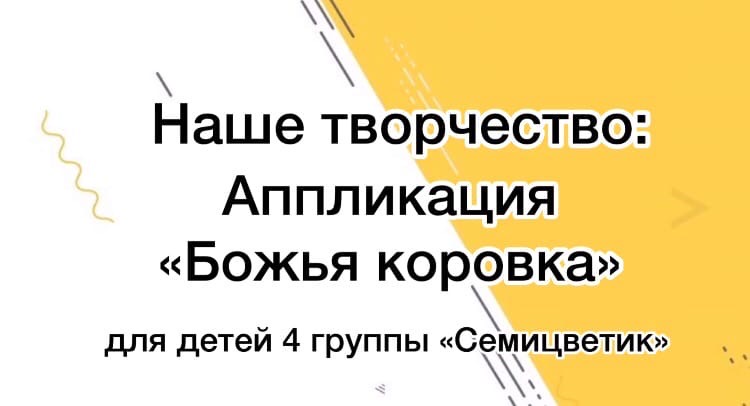 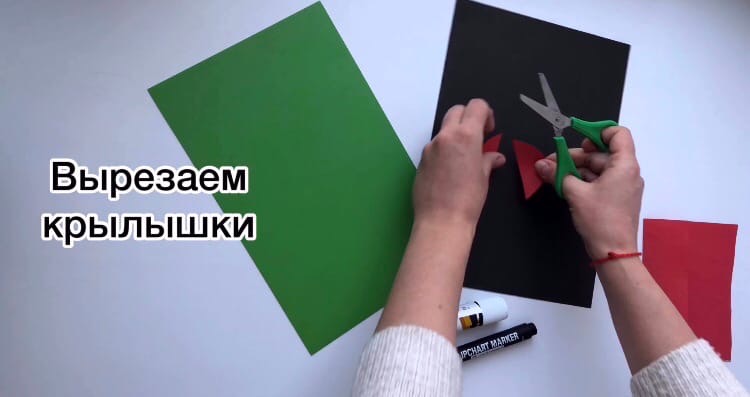 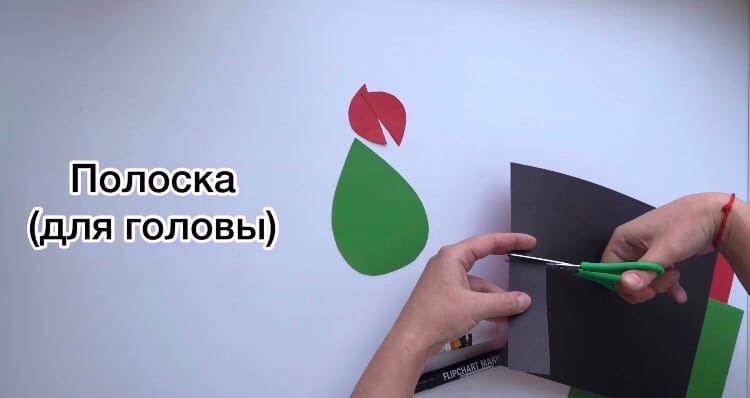 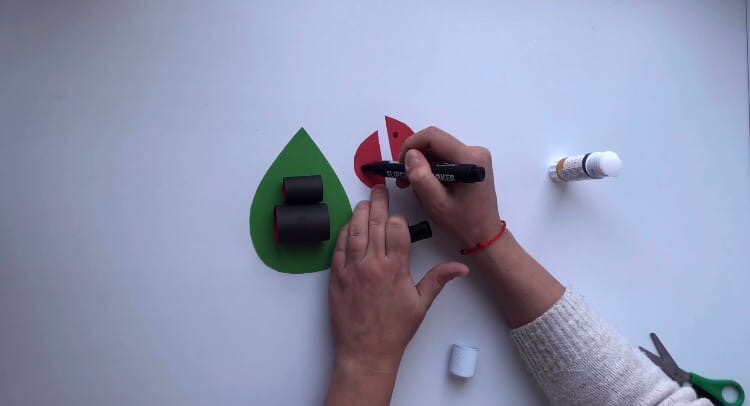 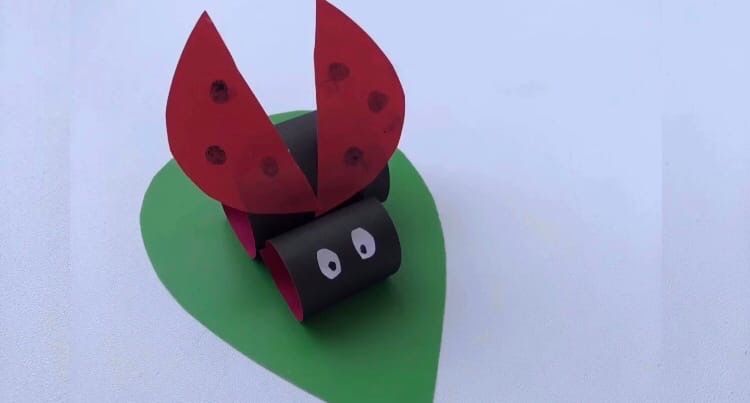 